Oxygen Delivery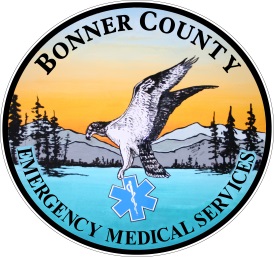 Oxygen Administration Reference ChartOxygen Administration Reference ChartOxygen Administration Reference ChartMethodFlow Rate(in liters per minute)% Oxygen DeliveredRoom Air21Nasal Cannula124242831Face Mask(simple)61035-4040-50Non-rebreatherFace Mask *(1)12158090Face Mask with Oxygen Reservoir Bag10-1290Pocket Mask10155080 *(2)Bag Valve MaskRoom Air122140-90*(3)*(1) Delivery system of choice for patients with inadequate breathing and patients who are cyanotic, cool, clammy, short of breath or suffering chest pain, suffering severe injuries, or displaying an altered mental status, or being transported.*(2) This is accomplished by plugging the breathing port with the thumb while using the oxygen inlet version for supplemental oxygen delivery.*(3) Depends on brand of bag valve mask and provisions for occluding room air inlet.*(1) Delivery system of choice for patients with inadequate breathing and patients who are cyanotic, cool, clammy, short of breath or suffering chest pain, suffering severe injuries, or displaying an altered mental status, or being transported.*(2) This is accomplished by plugging the breathing port with the thumb while using the oxygen inlet version for supplemental oxygen delivery.*(3) Depends on brand of bag valve mask and provisions for occluding room air inlet.*(1) Delivery system of choice for patients with inadequate breathing and patients who are cyanotic, cool, clammy, short of breath or suffering chest pain, suffering severe injuries, or displaying an altered mental status, or being transported.*(2) This is accomplished by plugging the breathing port with the thumb while using the oxygen inlet version for supplemental oxygen delivery.*(3) Depends on brand of bag valve mask and provisions for occluding room air inlet.Notes:Administration rates by nasal cannula of over 4 L/min are uncomfortable.Use humidified oxygen, when possible, on infants, children, suspected respiratory tract burns and     transports exceeding one hour duration.Percentages of delivered oxygen listed above are based on optimal conditions. Altitude, equipment, etc. may decrease percentages of delivered oxygen.Notes:Administration rates by nasal cannula of over 4 L/min are uncomfortable.Use humidified oxygen, when possible, on infants, children, suspected respiratory tract burns and     transports exceeding one hour duration.Percentages of delivered oxygen listed above are based on optimal conditions. Altitude, equipment, etc. may decrease percentages of delivered oxygen.Notes:Administration rates by nasal cannula of over 4 L/min are uncomfortable.Use humidified oxygen, when possible, on infants, children, suspected respiratory tract burns and     transports exceeding one hour duration.Percentages of delivered oxygen listed above are based on optimal conditions. Altitude, equipment, etc. may decrease percentages of delivered oxygen.Oxygen Bottle Volume and FlowOxygen Bottle Volume and FlowOxygen Bottle Volume and FlowOxygen Bottle Volume and FlowOxygen Bottle Volume and FlowBottle SizeVolume in LitersTime@ 5 L/min.Time @ 10 L/min.Time @ 15 L/min.D3601hr. 12 min.36 min.24 min.E6252 hrs. 5 min.1 hr. 3 min.42 min.M3,20010 hrs.5 hrs.3 hrs. 20 min.G5,30017 hrs. 40 min.8 hrs. 50 min.5 hrs. 53 min.H6.90023 hrs.11 hrs. 30 min.7 hrs. 40 min.The above values are based on full bottle (2,000 to 2200 psi.) @ 70 degrees F.Allow for pressure drop of 5 psi for every 1 degree drop in temperature below 70 degrees F.The above values are based on full bottle (2,000 to 2200 psi.) @ 70 degrees F.Allow for pressure drop of 5 psi for every 1 degree drop in temperature below 70 degrees F.The above values are based on full bottle (2,000 to 2200 psi.) @ 70 degrees F.Allow for pressure drop of 5 psi for every 1 degree drop in temperature below 70 degrees F.The above values are based on full bottle (2,000 to 2200 psi.) @ 70 degrees F.Allow for pressure drop of 5 psi for every 1 degree drop in temperature below 70 degrees F.The above values are based on full bottle (2,000 to 2200 psi.) @ 70 degrees F.Allow for pressure drop of 5 psi for every 1 degree drop in temperature below 70 degrees F.